AREA DE PLAN LOCAL DE EDUCACIÓN ESPECIAL DESERT/MOUNTAIN   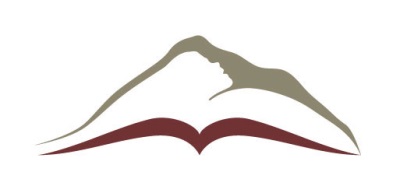 AREA DE PLAN LOCAL DE EDUCACIÓN ESPECIAL CHARTER DESERT/MOUNTAIN 17800 HIGHWAY 18 • APPLE VALLEY, CA  92307(760) 552-6700 • (760) 242-5363 FAXRemisión de Evaluación de Tecnología Asistencial  AREA DE PLAN LOCAL DE EDUCACIÓN ESPECIAL DESERT/MOUNTAIN   AREA DE PLAN LOCAL DE EDUCACIÓN ESPECIAL CHARTER DESERT/MOUNTAIN 17800 HIGHWAY 18 • APPLE VALLEY, CA  92307(760) 552-6700 • (760) 242-5363 FAXRemisión de Evaluación de Tecnología Asistencial  AREA DE PLAN LOCAL DE EDUCACIÓN ESPECIAL DESERT/MOUNTAIN   AREA DE PLAN LOCAL DE EDUCACIÓN ESPECIAL CHARTER DESERT/MOUNTAIN 17800 HIGHWAY 18 • APPLE VALLEY, CA  92307(760) 552-6700 • (760) 242-5363 FAXRemisión de Evaluación de Tecnología Asistencial  AREA DE PLAN LOCAL DE EDUCACIÓN ESPECIAL DESERT/MOUNTAIN   AREA DE PLAN LOCAL DE EDUCACIÓN ESPECIAL CHARTER DESERT/MOUNTAIN 17800 HIGHWAY 18 • APPLE VALLEY, CA  92307(760) 552-6700 • (760) 242-5363 FAXRemisión de Evaluación de Tecnología Asistencial  AREA DE PLAN LOCAL DE EDUCACIÓN ESPECIAL DESERT/MOUNTAIN   AREA DE PLAN LOCAL DE EDUCACIÓN ESPECIAL CHARTER DESERT/MOUNTAIN 17800 HIGHWAY 18 • APPLE VALLEY, CA  92307(760) 552-6700 • (760) 242-5363 FAXRemisión de Evaluación de Tecnología Asistencial  AREA DE PLAN LOCAL DE EDUCACIÓN ESPECIAL DESERT/MOUNTAIN   AREA DE PLAN LOCAL DE EDUCACIÓN ESPECIAL CHARTER DESERT/MOUNTAIN 17800 HIGHWAY 18 • APPLE VALLEY, CA  92307(760) 552-6700 • (760) 242-5363 FAXRemisión de Evaluación de Tecnología Asistencial  AREA DE PLAN LOCAL DE EDUCACIÓN ESPECIAL DESERT/MOUNTAIN   AREA DE PLAN LOCAL DE EDUCACIÓN ESPECIAL CHARTER DESERT/MOUNTAIN 17800 HIGHWAY 18 • APPLE VALLEY, CA  92307(760) 552-6700 • (760) 242-5363 FAXRemisión de Evaluación de Tecnología Asistencial  AREA DE PLAN LOCAL DE EDUCACIÓN ESPECIAL DESERT/MOUNTAIN   AREA DE PLAN LOCAL DE EDUCACIÓN ESPECIAL CHARTER DESERT/MOUNTAIN 17800 HIGHWAY 18 • APPLE VALLEY, CA  92307(760) 552-6700 • (760) 242-5363 FAXRemisión de Evaluación de Tecnología Asistencial  AREA DE PLAN LOCAL DE EDUCACIÓN ESPECIAL DESERT/MOUNTAIN   AREA DE PLAN LOCAL DE EDUCACIÓN ESPECIAL CHARTER DESERT/MOUNTAIN 17800 HIGHWAY 18 • APPLE VALLEY, CA  92307(760) 552-6700 • (760) 242-5363 FAXRemisión de Evaluación de Tecnología Asistencial  AREA DE PLAN LOCAL DE EDUCACIÓN ESPECIAL DESERT/MOUNTAIN   AREA DE PLAN LOCAL DE EDUCACIÓN ESPECIAL CHARTER DESERT/MOUNTAIN 17800 HIGHWAY 18 • APPLE VALLEY, CA  92307(760) 552-6700 • (760) 242-5363 FAXRemisión de Evaluación de Tecnología Asistencial  AREA DE PLAN LOCAL DE EDUCACIÓN ESPECIAL DESERT/MOUNTAIN   AREA DE PLAN LOCAL DE EDUCACIÓN ESPECIAL CHARTER DESERT/MOUNTAIN 17800 HIGHWAY 18 • APPLE VALLEY, CA  92307(760) 552-6700 • (760) 242-5363 FAXRemisión de Evaluación de Tecnología Asistencial  AREA DE PLAN LOCAL DE EDUCACIÓN ESPECIAL DESERT/MOUNTAIN   AREA DE PLAN LOCAL DE EDUCACIÓN ESPECIAL CHARTER DESERT/MOUNTAIN 17800 HIGHWAY 18 • APPLE VALLEY, CA  92307(760) 552-6700 • (760) 242-5363 FAXRemisión de Evaluación de Tecnología Asistencial  AREA DE PLAN LOCAL DE EDUCACIÓN ESPECIAL DESERT/MOUNTAIN   AREA DE PLAN LOCAL DE EDUCACIÓN ESPECIAL CHARTER DESERT/MOUNTAIN 17800 HIGHWAY 18 • APPLE VALLEY, CA  92307(760) 552-6700 • (760) 242-5363 FAXRemisión de Evaluación de Tecnología Asistencial  AREA DE PLAN LOCAL DE EDUCACIÓN ESPECIAL DESERT/MOUNTAIN   AREA DE PLAN LOCAL DE EDUCACIÓN ESPECIAL CHARTER DESERT/MOUNTAIN 17800 HIGHWAY 18 • APPLE VALLEY, CA  92307(760) 552-6700 • (760) 242-5363 FAXRemisión de Evaluación de Tecnología Asistencial  AREA DE PLAN LOCAL DE EDUCACIÓN ESPECIAL DESERT/MOUNTAIN   AREA DE PLAN LOCAL DE EDUCACIÓN ESPECIAL CHARTER DESERT/MOUNTAIN 17800 HIGHWAY 18 • APPLE VALLEY, CA  92307(760) 552-6700 • (760) 242-5363 FAXRemisión de Evaluación de Tecnología Asistencial  AREA DE PLAN LOCAL DE EDUCACIÓN ESPECIAL DESERT/MOUNTAIN   AREA DE PLAN LOCAL DE EDUCACIÓN ESPECIAL CHARTER DESERT/MOUNTAIN 17800 HIGHWAY 18 • APPLE VALLEY, CA  92307(760) 552-6700 • (760) 242-5363 FAXRemisión de Evaluación de Tecnología Asistencial  AREA DE PLAN LOCAL DE EDUCACIÓN ESPECIAL DESERT/MOUNTAIN   AREA DE PLAN LOCAL DE EDUCACIÓN ESPECIAL CHARTER DESERT/MOUNTAIN 17800 HIGHWAY 18 • APPLE VALLEY, CA  92307(760) 552-6700 • (760) 242-5363 FAXRemisión de Evaluación de Tecnología Asistencial  AREA DE PLAN LOCAL DE EDUCACIÓN ESPECIAL DESERT/MOUNTAIN   AREA DE PLAN LOCAL DE EDUCACIÓN ESPECIAL CHARTER DESERT/MOUNTAIN 17800 HIGHWAY 18 • APPLE VALLEY, CA  92307(760) 552-6700 • (760) 242-5363 FAXRemisión de Evaluación de Tecnología Asistencial  AREA DE PLAN LOCAL DE EDUCACIÓN ESPECIAL DESERT/MOUNTAIN   AREA DE PLAN LOCAL DE EDUCACIÓN ESPECIAL CHARTER DESERT/MOUNTAIN 17800 HIGHWAY 18 • APPLE VALLEY, CA  92307(760) 552-6700 • (760) 242-5363 FAXRemisión de Evaluación de Tecnología Asistencial  AREA DE PLAN LOCAL DE EDUCACIÓN ESPECIAL DESERT/MOUNTAIN   AREA DE PLAN LOCAL DE EDUCACIÓN ESPECIAL CHARTER DESERT/MOUNTAIN 17800 HIGHWAY 18 • APPLE VALLEY, CA  92307(760) 552-6700 • (760) 242-5363 FAXRemisión de Evaluación de Tecnología Asistencial  AREA DE PLAN LOCAL DE EDUCACIÓN ESPECIAL DESERT/MOUNTAIN   AREA DE PLAN LOCAL DE EDUCACIÓN ESPECIAL CHARTER DESERT/MOUNTAIN 17800 HIGHWAY 18 • APPLE VALLEY, CA  92307(760) 552-6700 • (760) 242-5363 FAXRemisión de Evaluación de Tecnología Asistencial  AREA DE PLAN LOCAL DE EDUCACIÓN ESPECIAL DESERT/MOUNTAIN   AREA DE PLAN LOCAL DE EDUCACIÓN ESPECIAL CHARTER DESERT/MOUNTAIN 17800 HIGHWAY 18 • APPLE VALLEY, CA  92307(760) 552-6700 • (760) 242-5363 FAXRemisión de Evaluación de Tecnología Asistencial  AREA DE PLAN LOCAL DE EDUCACIÓN ESPECIAL DESERT/MOUNTAIN   AREA DE PLAN LOCAL DE EDUCACIÓN ESPECIAL CHARTER DESERT/MOUNTAIN 17800 HIGHWAY 18 • APPLE VALLEY, CA  92307(760) 552-6700 • (760) 242-5363 FAXRemisión de Evaluación de Tecnología Asistencial  AREA DE PLAN LOCAL DE EDUCACIÓN ESPECIAL DESERT/MOUNTAIN   AREA DE PLAN LOCAL DE EDUCACIÓN ESPECIAL CHARTER DESERT/MOUNTAIN 17800 HIGHWAY 18 • APPLE VALLEY, CA  92307(760) 552-6700 • (760) 242-5363 FAXRemisión de Evaluación de Tecnología Asistencial  AREA DE PLAN LOCAL DE EDUCACIÓN ESPECIAL DESERT/MOUNTAIN   AREA DE PLAN LOCAL DE EDUCACIÓN ESPECIAL CHARTER DESERT/MOUNTAIN 17800 HIGHWAY 18 • APPLE VALLEY, CA  92307(760) 552-6700 • (760) 242-5363 FAXRemisión de Evaluación de Tecnología Asistencial  AREA DE PLAN LOCAL DE EDUCACIÓN ESPECIAL DESERT/MOUNTAIN   AREA DE PLAN LOCAL DE EDUCACIÓN ESPECIAL CHARTER DESERT/MOUNTAIN 17800 HIGHWAY 18 • APPLE VALLEY, CA  92307(760) 552-6700 • (760) 242-5363 FAXRemisión de Evaluación de Tecnología Asistencial  AREA DE PLAN LOCAL DE EDUCACIÓN ESPECIAL DESERT/MOUNTAIN   AREA DE PLAN LOCAL DE EDUCACIÓN ESPECIAL CHARTER DESERT/MOUNTAIN 17800 HIGHWAY 18 • APPLE VALLEY, CA  92307(760) 552-6700 • (760) 242-5363 FAXRemisión de Evaluación de Tecnología Asistencial  AREA DE PLAN LOCAL DE EDUCACIÓN ESPECIAL DESERT/MOUNTAIN   AREA DE PLAN LOCAL DE EDUCACIÓN ESPECIAL CHARTER DESERT/MOUNTAIN 17800 HIGHWAY 18 • APPLE VALLEY, CA  92307(760) 552-6700 • (760) 242-5363 FAXRemisión de Evaluación de Tecnología Asistencial  AREA DE PLAN LOCAL DE EDUCACIÓN ESPECIAL DESERT/MOUNTAIN   AREA DE PLAN LOCAL DE EDUCACIÓN ESPECIAL CHARTER DESERT/MOUNTAIN 17800 HIGHWAY 18 • APPLE VALLEY, CA  92307(760) 552-6700 • (760) 242-5363 FAXRemisión de Evaluación de Tecnología Asistencial  AREA DE PLAN LOCAL DE EDUCACIÓN ESPECIAL DESERT/MOUNTAIN   AREA DE PLAN LOCAL DE EDUCACIÓN ESPECIAL CHARTER DESERT/MOUNTAIN 17800 HIGHWAY 18 • APPLE VALLEY, CA  92307(760) 552-6700 • (760) 242-5363 FAXRemisión de Evaluación de Tecnología Asistencial  AREA DE PLAN LOCAL DE EDUCACIÓN ESPECIAL DESERT/MOUNTAIN   AREA DE PLAN LOCAL DE EDUCACIÓN ESPECIAL CHARTER DESERT/MOUNTAIN 17800 HIGHWAY 18 • APPLE VALLEY, CA  92307(760) 552-6700 • (760) 242-5363 FAXRemisión de Evaluación de Tecnología Asistencial  AREA DE PLAN LOCAL DE EDUCACIÓN ESPECIAL DESERT/MOUNTAIN   AREA DE PLAN LOCAL DE EDUCACIÓN ESPECIAL CHARTER DESERT/MOUNTAIN 17800 HIGHWAY 18 • APPLE VALLEY, CA  92307(760) 552-6700 • (760) 242-5363 FAXRemisión de Evaluación de Tecnología Asistencial  AREA DE PLAN LOCAL DE EDUCACIÓN ESPECIAL DESERT/MOUNTAIN   AREA DE PLAN LOCAL DE EDUCACIÓN ESPECIAL CHARTER DESERT/MOUNTAIN 17800 HIGHWAY 18 • APPLE VALLEY, CA  92307(760) 552-6700 • (760) 242-5363 FAXRemisión de Evaluación de Tecnología Asistencial  AREA DE PLAN LOCAL DE EDUCACIÓN ESPECIAL DESERT/MOUNTAIN   AREA DE PLAN LOCAL DE EDUCACIÓN ESPECIAL CHARTER DESERT/MOUNTAIN 17800 HIGHWAY 18 • APPLE VALLEY, CA  92307(760) 552-6700 • (760) 242-5363 FAXRemisión de Evaluación de Tecnología Asistencial  AREA DE PLAN LOCAL DE EDUCACIÓN ESPECIAL DESERT/MOUNTAIN   AREA DE PLAN LOCAL DE EDUCACIÓN ESPECIAL CHARTER DESERT/MOUNTAIN 17800 HIGHWAY 18 • APPLE VALLEY, CA  92307(760) 552-6700 • (760) 242-5363 FAXRemisión de Evaluación de Tecnología Asistencial  AREA DE PLAN LOCAL DE EDUCACIÓN ESPECIAL DESERT/MOUNTAIN   AREA DE PLAN LOCAL DE EDUCACIÓN ESPECIAL CHARTER DESERT/MOUNTAIN 17800 HIGHWAY 18 • APPLE VALLEY, CA  92307(760) 552-6700 • (760) 242-5363 FAXRemisión de Evaluación de Tecnología Asistencial  AREA DE PLAN LOCAL DE EDUCACIÓN ESPECIAL DESERT/MOUNTAIN   AREA DE PLAN LOCAL DE EDUCACIÓN ESPECIAL CHARTER DESERT/MOUNTAIN 17800 HIGHWAY 18 • APPLE VALLEY, CA  92307(760) 552-6700 • (760) 242-5363 FAXRemisión de Evaluación de Tecnología Asistencial  AREA DE PLAN LOCAL DE EDUCACIÓN ESPECIAL DESERT/MOUNTAIN   AREA DE PLAN LOCAL DE EDUCACIÓN ESPECIAL CHARTER DESERT/MOUNTAIN 17800 HIGHWAY 18 • APPLE VALLEY, CA  92307(760) 552-6700 • (760) 242-5363 FAXRemisión de Evaluación de Tecnología Asistencial  AREA DE PLAN LOCAL DE EDUCACIÓN ESPECIAL DESERT/MOUNTAIN   AREA DE PLAN LOCAL DE EDUCACIÓN ESPECIAL CHARTER DESERT/MOUNTAIN 17800 HIGHWAY 18 • APPLE VALLEY, CA  92307(760) 552-6700 • (760) 242-5363 FAXRemisión de Evaluación de Tecnología Asistencial  AREA DE PLAN LOCAL DE EDUCACIÓN ESPECIAL DESERT/MOUNTAIN   AREA DE PLAN LOCAL DE EDUCACIÓN ESPECIAL CHARTER DESERT/MOUNTAIN 17800 HIGHWAY 18 • APPLE VALLEY, CA  92307(760) 552-6700 • (760) 242-5363 FAXRemisión de Evaluación de Tecnología Asistencial  AREA DE PLAN LOCAL DE EDUCACIÓN ESPECIAL DESERT/MOUNTAIN   AREA DE PLAN LOCAL DE EDUCACIÓN ESPECIAL CHARTER DESERT/MOUNTAIN 17800 HIGHWAY 18 • APPLE VALLEY, CA  92307(760) 552-6700 • (760) 242-5363 FAXRemisión de Evaluación de Tecnología Asistencial  AREA DE PLAN LOCAL DE EDUCACIÓN ESPECIAL DESERT/MOUNTAIN   AREA DE PLAN LOCAL DE EDUCACIÓN ESPECIAL CHARTER DESERT/MOUNTAIN 17800 HIGHWAY 18 • APPLE VALLEY, CA  92307(760) 552-6700 • (760) 242-5363 FAXRemisión de Evaluación de Tecnología Asistencial  AREA DE PLAN LOCAL DE EDUCACIÓN ESPECIAL DESERT/MOUNTAIN   AREA DE PLAN LOCAL DE EDUCACIÓN ESPECIAL CHARTER DESERT/MOUNTAIN 17800 HIGHWAY 18 • APPLE VALLEY, CA  92307(760) 552-6700 • (760) 242-5363 FAXRemisión de Evaluación de Tecnología Asistencial  AREA DE PLAN LOCAL DE EDUCACIÓN ESPECIAL DESERT/MOUNTAIN   AREA DE PLAN LOCAL DE EDUCACIÓN ESPECIAL CHARTER DESERT/MOUNTAIN 17800 HIGHWAY 18 • APPLE VALLEY, CA  92307(760) 552-6700 • (760) 242-5363 FAXRemisión de Evaluación de Tecnología Asistencial  AREA DE PLAN LOCAL DE EDUCACIÓN ESPECIAL DESERT/MOUNTAIN   AREA DE PLAN LOCAL DE EDUCACIÓN ESPECIAL CHARTER DESERT/MOUNTAIN 17800 HIGHWAY 18 • APPLE VALLEY, CA  92307(760) 552-6700 • (760) 242-5363 FAXRemisión de Evaluación de Tecnología Asistencial  AREA DE PLAN LOCAL DE EDUCACIÓN ESPECIAL DESERT/MOUNTAIN   AREA DE PLAN LOCAL DE EDUCACIÓN ESPECIAL CHARTER DESERT/MOUNTAIN 17800 HIGHWAY 18 • APPLE VALLEY, CA  92307(760) 552-6700 • (760) 242-5363 FAXRemisión de Evaluación de Tecnología Asistencial  AREA DE PLAN LOCAL DE EDUCACIÓN ESPECIAL DESERT/MOUNTAIN   AREA DE PLAN LOCAL DE EDUCACIÓN ESPECIAL CHARTER DESERT/MOUNTAIN 17800 HIGHWAY 18 • APPLE VALLEY, CA  92307(760) 552-6700 • (760) 242-5363 FAXRemisión de Evaluación de Tecnología Asistencial  AREA DE PLAN LOCAL DE EDUCACIÓN ESPECIAL DESERT/MOUNTAIN   AREA DE PLAN LOCAL DE EDUCACIÓN ESPECIAL CHARTER DESERT/MOUNTAIN 17800 HIGHWAY 18 • APPLE VALLEY, CA  92307(760) 552-6700 • (760) 242-5363 FAXRemisión de Evaluación de Tecnología Asistencial  AREA DE PLAN LOCAL DE EDUCACIÓN ESPECIAL DESERT/MOUNTAIN   AREA DE PLAN LOCAL DE EDUCACIÓN ESPECIAL CHARTER DESERT/MOUNTAIN 17800 HIGHWAY 18 • APPLE VALLEY, CA  92307(760) 552-6700 • (760) 242-5363 FAXRemisión de Evaluación de Tecnología Asistencial  AREA DE PLAN LOCAL DE EDUCACIÓN ESPECIAL DESERT/MOUNTAIN   AREA DE PLAN LOCAL DE EDUCACIÓN ESPECIAL CHARTER DESERT/MOUNTAIN 17800 HIGHWAY 18 • APPLE VALLEY, CA  92307(760) 552-6700 • (760) 242-5363 FAXRemisión de Evaluación de Tecnología Asistencial  AREA DE PLAN LOCAL DE EDUCACIÓN ESPECIAL DESERT/MOUNTAIN   AREA DE PLAN LOCAL DE EDUCACIÓN ESPECIAL CHARTER DESERT/MOUNTAIN 17800 HIGHWAY 18 • APPLE VALLEY, CA  92307(760) 552-6700 • (760) 242-5363 FAXRemisión de Evaluación de Tecnología Asistencial  información del estudianteinformación del estudianteinformación del estudianteinformación del estudianteinformación del estudianteinformación del estudianteinformación del estudianteinformación del estudianteinformación del estudianteinformación del estudianteinformación del estudianteinformación del estudianteinformación del estudianteinformación del estudianteinformación del estudianteinformación del estudianteinformación del estudianteinformación del estudianteinformación del estudianteinformación del estudianteinformación del estudianteinformación del estudianteinformación del estudianteinformación del estudianteinformación del estudianteinformación del estudianteinformación del estudianteinformación del estudianteinformación del estudianteinformación del estudianteinformación del estudianteinformación del estudianteinformación del estudianteinformación del estudianteinformación del estudianteinformación del estudianteinformación del estudianteinformación del estudianteinformación del estudianteinformación del estudianteinformación del estudianteinformación del estudianteinformación del estudianteinformación del estudianteinformación del estudianteinformación del estudianteinformación del estudianteinformación del estudianteinformación del estudianteinformación del estudianteinformación del estudianteNombre del Estudiante:Nombre del Estudiante:Nombre del Estudiante:Nombre del Estudiante:Nombre del Estudiante:Nombre del Estudiante:Nombre del Estudiante:Nombre del Estudiante:Nombre del Estudiante:Nombre del Estudiante:Nombre del Estudiante:Nombre del Estudiante:Nombre del Estudiante:Nombre del Estudiante:Nombre del Estudiante:Fecha de Nacimiento:Fecha de Nacimiento:Fecha de Nacimiento:Fecha de Nacimiento:Fecha de Nacimiento:Fecha de Nacimiento:Fecha de Nacimiento:Fecha de Nacimiento:Fecha de Nacimiento:Fecha de Nacimiento:Nro. Medi-Cal:Nro. Medi-Cal:Nro. Medi-Cal:Nro. Medi-Cal:Nro. Medi-Cal:Nro. Medi-Cal:Nro. Medi-Cal:Grado:Grado:Grado:Grado:Grado:Grado:Grado:Género:Género:Género:Género:Género: Masculino    Masculino    Masculino    Masculino    Masculino    Masculino    Femenino  Femenino  Femenino Discapacidad:Discapacidad:Discapacidad:Discapacidad:Discapacidad:Discapacidad:Diagnóstico Médico:Diagnóstico Médico:Diagnóstico Médico:Diagnóstico Médico:Diagnóstico Médico:Diagnóstico Médico:Diagnóstico Médico:Diagnóstico Médico:Diagnóstico Médico:Diagnóstico Médico:Plantel Escolar:Plantel Escolar:Plantel Escolar:Plantel Escolar:Plantel Escolar:Plantel Escolar:Plantel Escolar:Plantel Escolar:Nombre del Maestro:Nombre del Maestro:Nombre del Maestro:Nombre del Maestro:Nombre del Maestro:Nombre del Maestro:Nombre del Maestro:Distrito de Asistencia:Distrito de Asistencia:Distrito de Asistencia:Distrito de Asistencia:Distrito de Asistencia:Distrito de Asistencia:Distrito de Asistencia:Distrito de Asistencia:Distrito de Asistencia:Distrito de Asistencia:Distrito de Asistencia:Distrito de Asistencia:Distrito de Asistencia:Distrito de Asistencia:Distrito de Residencia:Distrito de Residencia:Distrito de Residencia:Distrito de Residencia:Distrito de Residencia:Distrito de Residencia:Distrito de Residencia:Distrito de Residencia:Padre/Tutor:Padre/Tutor:Padre/Tutor:Padre/Tutor:Padre/Tutor:Teléfono del Hogar:Teléfono del Hogar:Teléfono del Hogar:Teléfono del Hogar:Teléfono del Hogar:Teléfono del Hogar:Teléfono del Hogar:Teléfono del Hogar:Teléfono del Hogar:Teléfono del Hogar:Teléfono del Hogar:Teléfono del Hogar:Teléfono de la Oficina :Teléfono de la Oficina :Teléfono de la Oficina :Teléfono de la Oficina :Teléfono de la Oficina :Teléfono de la Oficina :Otro Teléfono:Otro Teléfono:Otro Teléfono:Otro Teléfono:Otro Teléfono:Otro Teléfono:Otro Teléfono:Otro Teléfono:Otro Teléfono:Dirección:Dirección:Dirección:Dirección:Ciudad:Ciudad:Ciudad:Ciudad:Estado:Estado:Estado:Estado:Código Postal:Código Postal:Código Postal:Dirección Correo:Dirección Correo:Dirección Correo:Dirección Correo:Dirección Correo:Dirección Correo:Dirección Correo:Dirección Correo:Dirección Correo:Dirección Correo:Ciudad:Ciudad:Ciudad:Ciudad:Estado:Estado:Estado:Estado:Código Postal:Código Postal:Código Postal:Servicios/Ubicación de educación especial actual:       Servicios/Ubicación de educación especial actual:       Servicios/Ubicación de educación especial actual:       Servicios/Ubicación de educación especial actual:       Servicios/Ubicación de educación especial actual:       Servicios/Ubicación de educación especial actual:       Servicios/Ubicación de educación especial actual:       Servicios/Ubicación de educación especial actual:       Servicios/Ubicación de educación especial actual:       Servicios/Ubicación de educación especial actual:       Servicios/Ubicación de educación especial actual:       Servicios/Ubicación de educación especial actual:       Servicios/Ubicación de educación especial actual:       Servicios/Ubicación de educación especial actual:       Servicios/Ubicación de educación especial actual:       Servicios/Ubicación de educación especial actual:       Servicios/Ubicación de educación especial actual:       Servicios/Ubicación de educación especial actual:       Servicios/Ubicación de educación especial actual:       Servicios/Ubicación de educación especial actual:       Servicios/Ubicación de educación especial actual:       Servicios/Ubicación de educación especial actual:       Servicios/Ubicación de educación especial actual:       Servicios/Ubicación de educación especial actual:       Servicios/Ubicación de educación especial actual:       Servicios/Ubicación de educación especial actual:       Servicios/Ubicación de educación especial actual:       Servicios/Ubicación de educación especial actual:       Servicios/Ubicación de educación especial actual:       Servicios/Ubicación de educación especial actual:       Servicios/Ubicación de educación especial actual:       Servicios/Ubicación de educación especial actual:       Servicios/Ubicación de educación especial actual:       Servicios/Ubicación de educación especial actual:       Servicios/Ubicación de educación especial actual:       Servicios/Ubicación de educación especial actual:       Servicios/Ubicación de educación especial actual:       Servicios/Ubicación de educación especial actual:       Servicios/Ubicación de educación especial actual:       Servicios/Ubicación de educación especial actual:       Servicios/Ubicación de educación especial actual:       Servicios/Ubicación de educación especial actual:       Servicios/Ubicación de educación especial actual:       Servicios/Ubicación de educación especial actual:       Servicios/Ubicación de educación especial actual:       Servicios/Ubicación de educación especial actual:       Servicios/Ubicación de educación especial actual:       Servicios/Ubicación de educación especial actual:       Servicios/Ubicación de educación especial actual:       Servicios/Ubicación de educación especial actual:       Servicios/Ubicación de educación especial actual:       Hora/día en que el estudiante puede ser observado realizando la habilidad/actividad de inquietud:         Hora/día en que el estudiante puede ser observado realizando la habilidad/actividad de inquietud:         Hora/día en que el estudiante puede ser observado realizando la habilidad/actividad de inquietud:         Hora/día en que el estudiante puede ser observado realizando la habilidad/actividad de inquietud:         Hora/día en que el estudiante puede ser observado realizando la habilidad/actividad de inquietud:         Hora/día en que el estudiante puede ser observado realizando la habilidad/actividad de inquietud:         Hora/día en que el estudiante puede ser observado realizando la habilidad/actividad de inquietud:         Hora/día en que el estudiante puede ser observado realizando la habilidad/actividad de inquietud:         Hora/día en que el estudiante puede ser observado realizando la habilidad/actividad de inquietud:         Hora/día en que el estudiante puede ser observado realizando la habilidad/actividad de inquietud:         Hora/día en que el estudiante puede ser observado realizando la habilidad/actividad de inquietud:         Hora/día en que el estudiante puede ser observado realizando la habilidad/actividad de inquietud:         Hora/día en que el estudiante puede ser observado realizando la habilidad/actividad de inquietud:         Hora/día en que el estudiante puede ser observado realizando la habilidad/actividad de inquietud:         Hora/día en que el estudiante puede ser observado realizando la habilidad/actividad de inquietud:         Hora/día en que el estudiante puede ser observado realizando la habilidad/actividad de inquietud:         Hora/día en que el estudiante puede ser observado realizando la habilidad/actividad de inquietud:         Hora/día en que el estudiante puede ser observado realizando la habilidad/actividad de inquietud:         Hora/día en que el estudiante puede ser observado realizando la habilidad/actividad de inquietud:         Hora/día en que el estudiante puede ser observado realizando la habilidad/actividad de inquietud:         Hora/día en que el estudiante puede ser observado realizando la habilidad/actividad de inquietud:         Hora/día en que el estudiante puede ser observado realizando la habilidad/actividad de inquietud:         Hora/día en que el estudiante puede ser observado realizando la habilidad/actividad de inquietud:         Hora/día en que el estudiante puede ser observado realizando la habilidad/actividad de inquietud:         Hora/día en que el estudiante puede ser observado realizando la habilidad/actividad de inquietud:         Hora/día en que el estudiante puede ser observado realizando la habilidad/actividad de inquietud:         Hora/día en que el estudiante puede ser observado realizando la habilidad/actividad de inquietud:         Hora/día en que el estudiante puede ser observado realizando la habilidad/actividad de inquietud:         Hora/día en que el estudiante puede ser observado realizando la habilidad/actividad de inquietud:         Hora/día en que el estudiante puede ser observado realizando la habilidad/actividad de inquietud:         Hora/día en que el estudiante puede ser observado realizando la habilidad/actividad de inquietud:         Hora/día en que el estudiante puede ser observado realizando la habilidad/actividad de inquietud:         Hora/día en que el estudiante puede ser observado realizando la habilidad/actividad de inquietud:         Hora/día en que el estudiante puede ser observado realizando la habilidad/actividad de inquietud:         Hora/día en que el estudiante puede ser observado realizando la habilidad/actividad de inquietud:         Hora/día en que el estudiante puede ser observado realizando la habilidad/actividad de inquietud:         Hora/día en que el estudiante puede ser observado realizando la habilidad/actividad de inquietud:         Hora/día en que el estudiante puede ser observado realizando la habilidad/actividad de inquietud:         Hora/día en que el estudiante puede ser observado realizando la habilidad/actividad de inquietud:         Hora/día en que el estudiante puede ser observado realizando la habilidad/actividad de inquietud:         Hora/día en que el estudiante puede ser observado realizando la habilidad/actividad de inquietud:         Hora/día en que el estudiante puede ser observado realizando la habilidad/actividad de inquietud:         Hora/día en que el estudiante puede ser observado realizando la habilidad/actividad de inquietud:         Hora/día en que el estudiante puede ser observado realizando la habilidad/actividad de inquietud:         Hora/día en que el estudiante puede ser observado realizando la habilidad/actividad de inquietud:         Hora/día en que el estudiante puede ser observado realizando la habilidad/actividad de inquietud:         Hora/día en que el estudiante puede ser observado realizando la habilidad/actividad de inquietud:         Hora/día en que el estudiante puede ser observado realizando la habilidad/actividad de inquietud:         Hora/día en que el estudiante puede ser observado realizando la habilidad/actividad de inquietud:         Hora/día en que el estudiante puede ser observado realizando la habilidad/actividad de inquietud:         Hora/día en que el estudiante puede ser observado realizando la habilidad/actividad de inquietud:         Persona de Contacto:Persona de Contacto:Persona de Contacto:Persona de Contacto:Persona de Contacto:Persona de Contacto:Persona de Contacto:Persona de Contacto:Persona de Contacto:Persona de Contacto:Persona de Contacto:Persona de Contacto:Persona de Contacto:Teléfono de Contacto:Teléfono de Contacto:Teléfono de Contacto:Teléfono de Contacto:Teléfono de Contacto:Teléfono de Contacto:Teléfono de Contacto:Teléfono de Contacto:Teléfono de Contacto:Teléfono de Contacto:Teléfono de Contacto:Teléfono de Contacto:Fax:Fax:Fax:Fax:Fax:SOLICITUD DE iNFORMACIÓN ADICIONAL SOLICITUD DE iNFORMACIÓN ADICIONAL SOLICITUD DE iNFORMACIÓN ADICIONAL SOLICITUD DE iNFORMACIÓN ADICIONAL SOLICITUD DE iNFORMACIÓN ADICIONAL SOLICITUD DE iNFORMACIÓN ADICIONAL SOLICITUD DE iNFORMACIÓN ADICIONAL SOLICITUD DE iNFORMACIÓN ADICIONAL SOLICITUD DE iNFORMACIÓN ADICIONAL SOLICITUD DE iNFORMACIÓN ADICIONAL SOLICITUD DE iNFORMACIÓN ADICIONAL SOLICITUD DE iNFORMACIÓN ADICIONAL SOLICITUD DE iNFORMACIÓN ADICIONAL SOLICITUD DE iNFORMACIÓN ADICIONAL SOLICITUD DE iNFORMACIÓN ADICIONAL SOLICITUD DE iNFORMACIÓN ADICIONAL SOLICITUD DE iNFORMACIÓN ADICIONAL SOLICITUD DE iNFORMACIÓN ADICIONAL SOLICITUD DE iNFORMACIÓN ADICIONAL SOLICITUD DE iNFORMACIÓN ADICIONAL SOLICITUD DE iNFORMACIÓN ADICIONAL SOLICITUD DE iNFORMACIÓN ADICIONAL SOLICITUD DE iNFORMACIÓN ADICIONAL SOLICITUD DE iNFORMACIÓN ADICIONAL SOLICITUD DE iNFORMACIÓN ADICIONAL SOLICITUD DE iNFORMACIÓN ADICIONAL SOLICITUD DE iNFORMACIÓN ADICIONAL SOLICITUD DE iNFORMACIÓN ADICIONAL SOLICITUD DE iNFORMACIÓN ADICIONAL SOLICITUD DE iNFORMACIÓN ADICIONAL SOLICITUD DE iNFORMACIÓN ADICIONAL SOLICITUD DE iNFORMACIÓN ADICIONAL SOLICITUD DE iNFORMACIÓN ADICIONAL SOLICITUD DE iNFORMACIÓN ADICIONAL SOLICITUD DE iNFORMACIÓN ADICIONAL SOLICITUD DE iNFORMACIÓN ADICIONAL SOLICITUD DE iNFORMACIÓN ADICIONAL SOLICITUD DE iNFORMACIÓN ADICIONAL SOLICITUD DE iNFORMACIÓN ADICIONAL SOLICITUD DE iNFORMACIÓN ADICIONAL SOLICITUD DE iNFORMACIÓN ADICIONAL SOLICITUD DE iNFORMACIÓN ADICIONAL SOLICITUD DE iNFORMACIÓN ADICIONAL SOLICITUD DE iNFORMACIÓN ADICIONAL SOLICITUD DE iNFORMACIÓN ADICIONAL SOLICITUD DE iNFORMACIÓN ADICIONAL SOLICITUD DE iNFORMACIÓN ADICIONAL SOLICITUD DE iNFORMACIÓN ADICIONAL SOLICITUD DE iNFORMACIÓN ADICIONAL SOLICITUD DE iNFORMACIÓN ADICIONAL SOLICITUD DE iNFORMACIÓN ADICIONAL Describa las siguientes áreas de inquietud:   Describa las siguientes áreas de inquietud:   Describa las siguientes áreas de inquietud:   Describa las siguientes áreas de inquietud:   Describa las siguientes áreas de inquietud:   Describa las siguientes áreas de inquietud:   Describa las siguientes áreas de inquietud:   Describa las siguientes áreas de inquietud:   Describa las siguientes áreas de inquietud:   Describa las siguientes áreas de inquietud:   Describa las siguientes áreas de inquietud:   Describa las siguientes áreas de inquietud:   Describa las siguientes áreas de inquietud:   Describa las siguientes áreas de inquietud:   Describa las siguientes áreas de inquietud:   Describa las siguientes áreas de inquietud:   Describa las siguientes áreas de inquietud:   Describa las siguientes áreas de inquietud:   Describa las siguientes áreas de inquietud:   Describa las siguientes áreas de inquietud:   Describa las siguientes áreas de inquietud:   Describa las siguientes áreas de inquietud:   Describa las siguientes áreas de inquietud:   Describa las siguientes áreas de inquietud:   Describa las siguientes áreas de inquietud:   Describa las siguientes áreas de inquietud:   Describa las siguientes áreas de inquietud:   Describa las siguientes áreas de inquietud:   Describa las siguientes áreas de inquietud:   Describa las siguientes áreas de inquietud:   Describa las siguientes áreas de inquietud:   Describa las siguientes áreas de inquietud:   Describa las siguientes áreas de inquietud:   Describa las siguientes áreas de inquietud:   Describa las siguientes áreas de inquietud:   Describa las siguientes áreas de inquietud:   Describa las siguientes áreas de inquietud:   Describa las siguientes áreas de inquietud:   Describa las siguientes áreas de inquietud:   Describa las siguientes áreas de inquietud:   Describa las siguientes áreas de inquietud:   Describa las siguientes áreas de inquietud:   Describa las siguientes áreas de inquietud:   Describa las siguientes áreas de inquietud:   Describa las siguientes áreas de inquietud:   Describa las siguientes áreas de inquietud:   Describa las siguientes áreas de inquietud:   Describa las siguientes áreas de inquietud:   Describa las siguientes áreas de inquietud:   Describa las siguientes áreas de inquietud:   Describa las siguientes áreas de inquietud:   2.  ¿Qué pregunta(a) se intenta responder en la Evaluación de Tecnología Asistencial?       2.  ¿Qué pregunta(a) se intenta responder en la Evaluación de Tecnología Asistencial?       2.  ¿Qué pregunta(a) se intenta responder en la Evaluación de Tecnología Asistencial?       2.  ¿Qué pregunta(a) se intenta responder en la Evaluación de Tecnología Asistencial?       2.  ¿Qué pregunta(a) se intenta responder en la Evaluación de Tecnología Asistencial?       2.  ¿Qué pregunta(a) se intenta responder en la Evaluación de Tecnología Asistencial?       2.  ¿Qué pregunta(a) se intenta responder en la Evaluación de Tecnología Asistencial?       2.  ¿Qué pregunta(a) se intenta responder en la Evaluación de Tecnología Asistencial?       2.  ¿Qué pregunta(a) se intenta responder en la Evaluación de Tecnología Asistencial?       2.  ¿Qué pregunta(a) se intenta responder en la Evaluación de Tecnología Asistencial?       2.  ¿Qué pregunta(a) se intenta responder en la Evaluación de Tecnología Asistencial?       2.  ¿Qué pregunta(a) se intenta responder en la Evaluación de Tecnología Asistencial?       2.  ¿Qué pregunta(a) se intenta responder en la Evaluación de Tecnología Asistencial?       2.  ¿Qué pregunta(a) se intenta responder en la Evaluación de Tecnología Asistencial?       2.  ¿Qué pregunta(a) se intenta responder en la Evaluación de Tecnología Asistencial?       2.  ¿Qué pregunta(a) se intenta responder en la Evaluación de Tecnología Asistencial?       2.  ¿Qué pregunta(a) se intenta responder en la Evaluación de Tecnología Asistencial?       2.  ¿Qué pregunta(a) se intenta responder en la Evaluación de Tecnología Asistencial?       2.  ¿Qué pregunta(a) se intenta responder en la Evaluación de Tecnología Asistencial?       2.  ¿Qué pregunta(a) se intenta responder en la Evaluación de Tecnología Asistencial?       2.  ¿Qué pregunta(a) se intenta responder en la Evaluación de Tecnología Asistencial?       2.  ¿Qué pregunta(a) se intenta responder en la Evaluación de Tecnología Asistencial?       2.  ¿Qué pregunta(a) se intenta responder en la Evaluación de Tecnología Asistencial?       2.  ¿Qué pregunta(a) se intenta responder en la Evaluación de Tecnología Asistencial?       2.  ¿Qué pregunta(a) se intenta responder en la Evaluación de Tecnología Asistencial?       2.  ¿Qué pregunta(a) se intenta responder en la Evaluación de Tecnología Asistencial?       2.  ¿Qué pregunta(a) se intenta responder en la Evaluación de Tecnología Asistencial?       2.  ¿Qué pregunta(a) se intenta responder en la Evaluación de Tecnología Asistencial?       2.  ¿Qué pregunta(a) se intenta responder en la Evaluación de Tecnología Asistencial?       2.  ¿Qué pregunta(a) se intenta responder en la Evaluación de Tecnología Asistencial?       2.  ¿Qué pregunta(a) se intenta responder en la Evaluación de Tecnología Asistencial?       2.  ¿Qué pregunta(a) se intenta responder en la Evaluación de Tecnología Asistencial?       2.  ¿Qué pregunta(a) se intenta responder en la Evaluación de Tecnología Asistencial?       2.  ¿Qué pregunta(a) se intenta responder en la Evaluación de Tecnología Asistencial?       2.  ¿Qué pregunta(a) se intenta responder en la Evaluación de Tecnología Asistencial?       2.  ¿Qué pregunta(a) se intenta responder en la Evaluación de Tecnología Asistencial?       2.  ¿Qué pregunta(a) se intenta responder en la Evaluación de Tecnología Asistencial?       2.  ¿Qué pregunta(a) se intenta responder en la Evaluación de Tecnología Asistencial?       2.  ¿Qué pregunta(a) se intenta responder en la Evaluación de Tecnología Asistencial?       2.  ¿Qué pregunta(a) se intenta responder en la Evaluación de Tecnología Asistencial?       2.  ¿Qué pregunta(a) se intenta responder en la Evaluación de Tecnología Asistencial?       2.  ¿Qué pregunta(a) se intenta responder en la Evaluación de Tecnología Asistencial?       2.  ¿Qué pregunta(a) se intenta responder en la Evaluación de Tecnología Asistencial?       2.  ¿Qué pregunta(a) se intenta responder en la Evaluación de Tecnología Asistencial?       2.  ¿Qué pregunta(a) se intenta responder en la Evaluación de Tecnología Asistencial?       2.  ¿Qué pregunta(a) se intenta responder en la Evaluación de Tecnología Asistencial?       2.  ¿Qué pregunta(a) se intenta responder en la Evaluación de Tecnología Asistencial?       2.  ¿Qué pregunta(a) se intenta responder en la Evaluación de Tecnología Asistencial?       2.  ¿Qué pregunta(a) se intenta responder en la Evaluación de Tecnología Asistencial?       2.  ¿Qué pregunta(a) se intenta responder en la Evaluación de Tecnología Asistencial?       2.  ¿Qué pregunta(a) se intenta responder en la Evaluación de Tecnología Asistencial?       3.  Por favor señale el equipo de adaptación usado actualmente:   3.  Por favor señale el equipo de adaptación usado actualmente:   3.  Por favor señale el equipo de adaptación usado actualmente:   3.  Por favor señale el equipo de adaptación usado actualmente:   3.  Por favor señale el equipo de adaptación usado actualmente:   3.  Por favor señale el equipo de adaptación usado actualmente:   3.  Por favor señale el equipo de adaptación usado actualmente:   3.  Por favor señale el equipo de adaptación usado actualmente:   3.  Por favor señale el equipo de adaptación usado actualmente:   3.  Por favor señale el equipo de adaptación usado actualmente:   3.  Por favor señale el equipo de adaptación usado actualmente:   3.  Por favor señale el equipo de adaptación usado actualmente:   3.  Por favor señale el equipo de adaptación usado actualmente:   3.  Por favor señale el equipo de adaptación usado actualmente:   3.  Por favor señale el equipo de adaptación usado actualmente:   3.  Por favor señale el equipo de adaptación usado actualmente:   3.  Por favor señale el equipo de adaptación usado actualmente:   3.  Por favor señale el equipo de adaptación usado actualmente:   3.  Por favor señale el equipo de adaptación usado actualmente:   3.  Por favor señale el equipo de adaptación usado actualmente:   3.  Por favor señale el equipo de adaptación usado actualmente:   3.  Por favor señale el equipo de adaptación usado actualmente:   3.  Por favor señale el equipo de adaptación usado actualmente:   3.  Por favor señale el equipo de adaptación usado actualmente:   3.  Por favor señale el equipo de adaptación usado actualmente:   3.  Por favor señale el equipo de adaptación usado actualmente:   3.  Por favor señale el equipo de adaptación usado actualmente:   3.  Por favor señale el equipo de adaptación usado actualmente:   3.  Por favor señale el equipo de adaptación usado actualmente:   3.  Por favor señale el equipo de adaptación usado actualmente:   3.  Por favor señale el equipo de adaptación usado actualmente:   3.  Por favor señale el equipo de adaptación usado actualmente:   3.  Por favor señale el equipo de adaptación usado actualmente:   3.  Por favor señale el equipo de adaptación usado actualmente:   3.  Por favor señale el equipo de adaptación usado actualmente:   3.  Por favor señale el equipo de adaptación usado actualmente:   3.  Por favor señale el equipo de adaptación usado actualmente:   3.  Por favor señale el equipo de adaptación usado actualmente:   3.  Por favor señale el equipo de adaptación usado actualmente:   3.  Por favor señale el equipo de adaptación usado actualmente:   3.  Por favor señale el equipo de adaptación usado actualmente:   3.  Por favor señale el equipo de adaptación usado actualmente:   3.  Por favor señale el equipo de adaptación usado actualmente:   3.  Por favor señale el equipo de adaptación usado actualmente:   3.  Por favor señale el equipo de adaptación usado actualmente:   3.  Por favor señale el equipo de adaptación usado actualmente:   3.  Por favor señale el equipo de adaptación usado actualmente:   3.  Por favor señale el equipo de adaptación usado actualmente:   3.  Por favor señale el equipo de adaptación usado actualmente:   3.  Por favor señale el equipo de adaptación usado actualmente:   3.  Por favor señale el equipo de adaptación usado actualmente:   Comentarios Adicionales: (Por ejemplo: inquietudes emocionales/comportamiento; problemas médicos; déficits de escucha o visión, etc.)   Comentarios Adicionales: (Por ejemplo: inquietudes emocionales/comportamiento; problemas médicos; déficits de escucha o visión, etc.)   Comentarios Adicionales: (Por ejemplo: inquietudes emocionales/comportamiento; problemas médicos; déficits de escucha o visión, etc.)   Comentarios Adicionales: (Por ejemplo: inquietudes emocionales/comportamiento; problemas médicos; déficits de escucha o visión, etc.)   Comentarios Adicionales: (Por ejemplo: inquietudes emocionales/comportamiento; problemas médicos; déficits de escucha o visión, etc.)   Comentarios Adicionales: (Por ejemplo: inquietudes emocionales/comportamiento; problemas médicos; déficits de escucha o visión, etc.)   Comentarios Adicionales: (Por ejemplo: inquietudes emocionales/comportamiento; problemas médicos; déficits de escucha o visión, etc.)   Comentarios Adicionales: (Por ejemplo: inquietudes emocionales/comportamiento; problemas médicos; déficits de escucha o visión, etc.)   Comentarios Adicionales: (Por ejemplo: inquietudes emocionales/comportamiento; problemas médicos; déficits de escucha o visión, etc.)   Comentarios Adicionales: (Por ejemplo: inquietudes emocionales/comportamiento; problemas médicos; déficits de escucha o visión, etc.)   Comentarios Adicionales: (Por ejemplo: inquietudes emocionales/comportamiento; problemas médicos; déficits de escucha o visión, etc.)   Comentarios Adicionales: (Por ejemplo: inquietudes emocionales/comportamiento; problemas médicos; déficits de escucha o visión, etc.)   Comentarios Adicionales: (Por ejemplo: inquietudes emocionales/comportamiento; problemas médicos; déficits de escucha o visión, etc.)   Comentarios Adicionales: (Por ejemplo: inquietudes emocionales/comportamiento; problemas médicos; déficits de escucha o visión, etc.)   Comentarios Adicionales: (Por ejemplo: inquietudes emocionales/comportamiento; problemas médicos; déficits de escucha o visión, etc.)   Comentarios Adicionales: (Por ejemplo: inquietudes emocionales/comportamiento; problemas médicos; déficits de escucha o visión, etc.)   Comentarios Adicionales: (Por ejemplo: inquietudes emocionales/comportamiento; problemas médicos; déficits de escucha o visión, etc.)   Comentarios Adicionales: (Por ejemplo: inquietudes emocionales/comportamiento; problemas médicos; déficits de escucha o visión, etc.)   Comentarios Adicionales: (Por ejemplo: inquietudes emocionales/comportamiento; problemas médicos; déficits de escucha o visión, etc.)   Comentarios Adicionales: (Por ejemplo: inquietudes emocionales/comportamiento; problemas médicos; déficits de escucha o visión, etc.)   Comentarios Adicionales: (Por ejemplo: inquietudes emocionales/comportamiento; problemas médicos; déficits de escucha o visión, etc.)   Comentarios Adicionales: (Por ejemplo: inquietudes emocionales/comportamiento; problemas médicos; déficits de escucha o visión, etc.)   Comentarios Adicionales: (Por ejemplo: inquietudes emocionales/comportamiento; problemas médicos; déficits de escucha o visión, etc.)   Comentarios Adicionales: (Por ejemplo: inquietudes emocionales/comportamiento; problemas médicos; déficits de escucha o visión, etc.)   Comentarios Adicionales: (Por ejemplo: inquietudes emocionales/comportamiento; problemas médicos; déficits de escucha o visión, etc.)   Comentarios Adicionales: (Por ejemplo: inquietudes emocionales/comportamiento; problemas médicos; déficits de escucha o visión, etc.)   Comentarios Adicionales: (Por ejemplo: inquietudes emocionales/comportamiento; problemas médicos; déficits de escucha o visión, etc.)   Comentarios Adicionales: (Por ejemplo: inquietudes emocionales/comportamiento; problemas médicos; déficits de escucha o visión, etc.)   Comentarios Adicionales: (Por ejemplo: inquietudes emocionales/comportamiento; problemas médicos; déficits de escucha o visión, etc.)   Comentarios Adicionales: (Por ejemplo: inquietudes emocionales/comportamiento; problemas médicos; déficits de escucha o visión, etc.)   Comentarios Adicionales: (Por ejemplo: inquietudes emocionales/comportamiento; problemas médicos; déficits de escucha o visión, etc.)   Comentarios Adicionales: (Por ejemplo: inquietudes emocionales/comportamiento; problemas médicos; déficits de escucha o visión, etc.)   Comentarios Adicionales: (Por ejemplo: inquietudes emocionales/comportamiento; problemas médicos; déficits de escucha o visión, etc.)   Comentarios Adicionales: (Por ejemplo: inquietudes emocionales/comportamiento; problemas médicos; déficits de escucha o visión, etc.)   Comentarios Adicionales: (Por ejemplo: inquietudes emocionales/comportamiento; problemas médicos; déficits de escucha o visión, etc.)   Comentarios Adicionales: (Por ejemplo: inquietudes emocionales/comportamiento; problemas médicos; déficits de escucha o visión, etc.)   Comentarios Adicionales: (Por ejemplo: inquietudes emocionales/comportamiento; problemas médicos; déficits de escucha o visión, etc.)   Comentarios Adicionales: (Por ejemplo: inquietudes emocionales/comportamiento; problemas médicos; déficits de escucha o visión, etc.)   Comentarios Adicionales: (Por ejemplo: inquietudes emocionales/comportamiento; problemas médicos; déficits de escucha o visión, etc.)   Comentarios Adicionales: (Por ejemplo: inquietudes emocionales/comportamiento; problemas médicos; déficits de escucha o visión, etc.)   Comentarios Adicionales: (Por ejemplo: inquietudes emocionales/comportamiento; problemas médicos; déficits de escucha o visión, etc.)   Comentarios Adicionales: (Por ejemplo: inquietudes emocionales/comportamiento; problemas médicos; déficits de escucha o visión, etc.)   Comentarios Adicionales: (Por ejemplo: inquietudes emocionales/comportamiento; problemas médicos; déficits de escucha o visión, etc.)   Comentarios Adicionales: (Por ejemplo: inquietudes emocionales/comportamiento; problemas médicos; déficits de escucha o visión, etc.)   Comentarios Adicionales: (Por ejemplo: inquietudes emocionales/comportamiento; problemas médicos; déficits de escucha o visión, etc.)   Comentarios Adicionales: (Por ejemplo: inquietudes emocionales/comportamiento; problemas médicos; déficits de escucha o visión, etc.)   Comentarios Adicionales: (Por ejemplo: inquietudes emocionales/comportamiento; problemas médicos; déficits de escucha o visión, etc.)   Comentarios Adicionales: (Por ejemplo: inquietudes emocionales/comportamiento; problemas médicos; déficits de escucha o visión, etc.)   Comentarios Adicionales: (Por ejemplo: inquietudes emocionales/comportamiento; problemas médicos; déficits de escucha o visión, etc.)   Comentarios Adicionales: (Por ejemplo: inquietudes emocionales/comportamiento; problemas médicos; déficits de escucha o visión, etc.)   Comentarios Adicionales: (Por ejemplo: inquietudes emocionales/comportamiento; problemas médicos; déficits de escucha o visión, etc.)   Remitido por:Remitido por:Remitido por:Remitido por:Remitido por:Remitido por:Remitido por:Remitido por:Remitido por:Título:Título:Título:Título:Título:Título:Teléfono de Contacto:Teléfono de Contacto:Teléfono de Contacto:Teléfono de Contacto:Teléfono de Contacto:Teléfono de Contacto:Teléfono de Contacto:Teléfono de Contacto:Teléfono de Contacto:Teléfono de Contacto:Teléfono de Contacto:Teléfono de Contacto:Teléfono de Contacto:Teléfono de Contacto:Teléfono de Contacto:Teléfono de Contacto:Email:Email:Email:Email:Firma del Director de Educación Especial: Firma del Director de Educación Especial: Firma del Director de Educación Especial: Firma del Director de Educación Especial: Firma del Director de Educación Especial: Firma del Director de Educación Especial: Firma del Director de Educación Especial: Firma del Director de Educación Especial: Firma del Director de Educación Especial: Firma del Director de Educación Especial: Firma del Director de Educación Especial: Firma del Director de Educación Especial: Firma del Director de Educación Especial: Firma del Director de Educación Especial: Firma del Director de Educación Especial: Firma del Director de Educación Especial: Firma del Director de Educación Especial: Firma del Director de Educación Especial: Fecha:Fecha:Fecha:Fecha:Adjunte una copia del último informe pscicológico del estudiante e iep actual e incluya cualquier información adicional tales como informes médicos, informes de habla/lenguaje, informes previos ot/o pt, etc.   Por favor tenga en cuenta: las remisiones incompletas se devolverán para su diligenciamento y para volver a enviarlas.  Adjunte una copia del último informe pscicológico del estudiante e iep actual e incluya cualquier información adicional tales como informes médicos, informes de habla/lenguaje, informes previos ot/o pt, etc.   Por favor tenga en cuenta: las remisiones incompletas se devolverán para su diligenciamento y para volver a enviarlas.  Adjunte una copia del último informe pscicológico del estudiante e iep actual e incluya cualquier información adicional tales como informes médicos, informes de habla/lenguaje, informes previos ot/o pt, etc.   Por favor tenga en cuenta: las remisiones incompletas se devolverán para su diligenciamento y para volver a enviarlas.  Adjunte una copia del último informe pscicológico del estudiante e iep actual e incluya cualquier información adicional tales como informes médicos, informes de habla/lenguaje, informes previos ot/o pt, etc.   Por favor tenga en cuenta: las remisiones incompletas se devolverán para su diligenciamento y para volver a enviarlas.  Adjunte una copia del último informe pscicológico del estudiante e iep actual e incluya cualquier información adicional tales como informes médicos, informes de habla/lenguaje, informes previos ot/o pt, etc.   Por favor tenga en cuenta: las remisiones incompletas se devolverán para su diligenciamento y para volver a enviarlas.  Adjunte una copia del último informe pscicológico del estudiante e iep actual e incluya cualquier información adicional tales como informes médicos, informes de habla/lenguaje, informes previos ot/o pt, etc.   Por favor tenga en cuenta: las remisiones incompletas se devolverán para su diligenciamento y para volver a enviarlas.  Adjunte una copia del último informe pscicológico del estudiante e iep actual e incluya cualquier información adicional tales como informes médicos, informes de habla/lenguaje, informes previos ot/o pt, etc.   Por favor tenga en cuenta: las remisiones incompletas se devolverán para su diligenciamento y para volver a enviarlas.  Adjunte una copia del último informe pscicológico del estudiante e iep actual e incluya cualquier información adicional tales como informes médicos, informes de habla/lenguaje, informes previos ot/o pt, etc.   Por favor tenga en cuenta: las remisiones incompletas se devolverán para su diligenciamento y para volver a enviarlas.  Adjunte una copia del último informe pscicológico del estudiante e iep actual e incluya cualquier información adicional tales como informes médicos, informes de habla/lenguaje, informes previos ot/o pt, etc.   Por favor tenga en cuenta: las remisiones incompletas se devolverán para su diligenciamento y para volver a enviarlas.  Adjunte una copia del último informe pscicológico del estudiante e iep actual e incluya cualquier información adicional tales como informes médicos, informes de habla/lenguaje, informes previos ot/o pt, etc.   Por favor tenga en cuenta: las remisiones incompletas se devolverán para su diligenciamento y para volver a enviarlas.  Adjunte una copia del último informe pscicológico del estudiante e iep actual e incluya cualquier información adicional tales como informes médicos, informes de habla/lenguaje, informes previos ot/o pt, etc.   Por favor tenga en cuenta: las remisiones incompletas se devolverán para su diligenciamento y para volver a enviarlas.  Adjunte una copia del último informe pscicológico del estudiante e iep actual e incluya cualquier información adicional tales como informes médicos, informes de habla/lenguaje, informes previos ot/o pt, etc.   Por favor tenga en cuenta: las remisiones incompletas se devolverán para su diligenciamento y para volver a enviarlas.  Adjunte una copia del último informe pscicológico del estudiante e iep actual e incluya cualquier información adicional tales como informes médicos, informes de habla/lenguaje, informes previos ot/o pt, etc.   Por favor tenga en cuenta: las remisiones incompletas se devolverán para su diligenciamento y para volver a enviarlas.  Adjunte una copia del último informe pscicológico del estudiante e iep actual e incluya cualquier información adicional tales como informes médicos, informes de habla/lenguaje, informes previos ot/o pt, etc.   Por favor tenga en cuenta: las remisiones incompletas se devolverán para su diligenciamento y para volver a enviarlas.  Adjunte una copia del último informe pscicológico del estudiante e iep actual e incluya cualquier información adicional tales como informes médicos, informes de habla/lenguaje, informes previos ot/o pt, etc.   Por favor tenga en cuenta: las remisiones incompletas se devolverán para su diligenciamento y para volver a enviarlas.  Adjunte una copia del último informe pscicológico del estudiante e iep actual e incluya cualquier información adicional tales como informes médicos, informes de habla/lenguaje, informes previos ot/o pt, etc.   Por favor tenga en cuenta: las remisiones incompletas se devolverán para su diligenciamento y para volver a enviarlas.  Adjunte una copia del último informe pscicológico del estudiante e iep actual e incluya cualquier información adicional tales como informes médicos, informes de habla/lenguaje, informes previos ot/o pt, etc.   Por favor tenga en cuenta: las remisiones incompletas se devolverán para su diligenciamento y para volver a enviarlas.  Adjunte una copia del último informe pscicológico del estudiante e iep actual e incluya cualquier información adicional tales como informes médicos, informes de habla/lenguaje, informes previos ot/o pt, etc.   Por favor tenga en cuenta: las remisiones incompletas se devolverán para su diligenciamento y para volver a enviarlas.  Adjunte una copia del último informe pscicológico del estudiante e iep actual e incluya cualquier información adicional tales como informes médicos, informes de habla/lenguaje, informes previos ot/o pt, etc.   Por favor tenga en cuenta: las remisiones incompletas se devolverán para su diligenciamento y para volver a enviarlas.  Adjunte una copia del último informe pscicológico del estudiante e iep actual e incluya cualquier información adicional tales como informes médicos, informes de habla/lenguaje, informes previos ot/o pt, etc.   Por favor tenga en cuenta: las remisiones incompletas se devolverán para su diligenciamento y para volver a enviarlas.  Adjunte una copia del último informe pscicológico del estudiante e iep actual e incluya cualquier información adicional tales como informes médicos, informes de habla/lenguaje, informes previos ot/o pt, etc.   Por favor tenga en cuenta: las remisiones incompletas se devolverán para su diligenciamento y para volver a enviarlas.  Adjunte una copia del último informe pscicológico del estudiante e iep actual e incluya cualquier información adicional tales como informes médicos, informes de habla/lenguaje, informes previos ot/o pt, etc.   Por favor tenga en cuenta: las remisiones incompletas se devolverán para su diligenciamento y para volver a enviarlas.  Adjunte una copia del último informe pscicológico del estudiante e iep actual e incluya cualquier información adicional tales como informes médicos, informes de habla/lenguaje, informes previos ot/o pt, etc.   Por favor tenga en cuenta: las remisiones incompletas se devolverán para su diligenciamento y para volver a enviarlas.  Adjunte una copia del último informe pscicológico del estudiante e iep actual e incluya cualquier información adicional tales como informes médicos, informes de habla/lenguaje, informes previos ot/o pt, etc.   Por favor tenga en cuenta: las remisiones incompletas se devolverán para su diligenciamento y para volver a enviarlas.  Adjunte una copia del último informe pscicológico del estudiante e iep actual e incluya cualquier información adicional tales como informes médicos, informes de habla/lenguaje, informes previos ot/o pt, etc.   Por favor tenga en cuenta: las remisiones incompletas se devolverán para su diligenciamento y para volver a enviarlas.  Adjunte una copia del último informe pscicológico del estudiante e iep actual e incluya cualquier información adicional tales como informes médicos, informes de habla/lenguaje, informes previos ot/o pt, etc.   Por favor tenga en cuenta: las remisiones incompletas se devolverán para su diligenciamento y para volver a enviarlas.  Adjunte una copia del último informe pscicológico del estudiante e iep actual e incluya cualquier información adicional tales como informes médicos, informes de habla/lenguaje, informes previos ot/o pt, etc.   Por favor tenga en cuenta: las remisiones incompletas se devolverán para su diligenciamento y para volver a enviarlas.  Adjunte una copia del último informe pscicológico del estudiante e iep actual e incluya cualquier información adicional tales como informes médicos, informes de habla/lenguaje, informes previos ot/o pt, etc.   Por favor tenga en cuenta: las remisiones incompletas se devolverán para su diligenciamento y para volver a enviarlas.  Adjunte una copia del último informe pscicológico del estudiante e iep actual e incluya cualquier información adicional tales como informes médicos, informes de habla/lenguaje, informes previos ot/o pt, etc.   Por favor tenga en cuenta: las remisiones incompletas se devolverán para su diligenciamento y para volver a enviarlas.  Adjunte una copia del último informe pscicológico del estudiante e iep actual e incluya cualquier información adicional tales como informes médicos, informes de habla/lenguaje, informes previos ot/o pt, etc.   Por favor tenga en cuenta: las remisiones incompletas se devolverán para su diligenciamento y para volver a enviarlas.  Adjunte una copia del último informe pscicológico del estudiante e iep actual e incluya cualquier información adicional tales como informes médicos, informes de habla/lenguaje, informes previos ot/o pt, etc.   Por favor tenga en cuenta: las remisiones incompletas se devolverán para su diligenciamento y para volver a enviarlas.  Adjunte una copia del último informe pscicológico del estudiante e iep actual e incluya cualquier información adicional tales como informes médicos, informes de habla/lenguaje, informes previos ot/o pt, etc.   Por favor tenga en cuenta: las remisiones incompletas se devolverán para su diligenciamento y para volver a enviarlas.  Adjunte una copia del último informe pscicológico del estudiante e iep actual e incluya cualquier información adicional tales como informes médicos, informes de habla/lenguaje, informes previos ot/o pt, etc.   Por favor tenga en cuenta: las remisiones incompletas se devolverán para su diligenciamento y para volver a enviarlas.  Adjunte una copia del último informe pscicológico del estudiante e iep actual e incluya cualquier información adicional tales como informes médicos, informes de habla/lenguaje, informes previos ot/o pt, etc.   Por favor tenga en cuenta: las remisiones incompletas se devolverán para su diligenciamento y para volver a enviarlas.  Adjunte una copia del último informe pscicológico del estudiante e iep actual e incluya cualquier información adicional tales como informes médicos, informes de habla/lenguaje, informes previos ot/o pt, etc.   Por favor tenga en cuenta: las remisiones incompletas se devolverán para su diligenciamento y para volver a enviarlas.  Adjunte una copia del último informe pscicológico del estudiante e iep actual e incluya cualquier información adicional tales como informes médicos, informes de habla/lenguaje, informes previos ot/o pt, etc.   Por favor tenga en cuenta: las remisiones incompletas se devolverán para su diligenciamento y para volver a enviarlas.  Adjunte una copia del último informe pscicológico del estudiante e iep actual e incluya cualquier información adicional tales como informes médicos, informes de habla/lenguaje, informes previos ot/o pt, etc.   Por favor tenga en cuenta: las remisiones incompletas se devolverán para su diligenciamento y para volver a enviarlas.  Adjunte una copia del último informe pscicológico del estudiante e iep actual e incluya cualquier información adicional tales como informes médicos, informes de habla/lenguaje, informes previos ot/o pt, etc.   Por favor tenga en cuenta: las remisiones incompletas se devolverán para su diligenciamento y para volver a enviarlas.  Adjunte una copia del último informe pscicológico del estudiante e iep actual e incluya cualquier información adicional tales como informes médicos, informes de habla/lenguaje, informes previos ot/o pt, etc.   Por favor tenga en cuenta: las remisiones incompletas se devolverán para su diligenciamento y para volver a enviarlas.  Adjunte una copia del último informe pscicológico del estudiante e iep actual e incluya cualquier información adicional tales como informes médicos, informes de habla/lenguaje, informes previos ot/o pt, etc.   Por favor tenga en cuenta: las remisiones incompletas se devolverán para su diligenciamento y para volver a enviarlas.  Adjunte una copia del último informe pscicológico del estudiante e iep actual e incluya cualquier información adicional tales como informes médicos, informes de habla/lenguaje, informes previos ot/o pt, etc.   Por favor tenga en cuenta: las remisiones incompletas se devolverán para su diligenciamento y para volver a enviarlas.  Adjunte una copia del último informe pscicológico del estudiante e iep actual e incluya cualquier información adicional tales como informes médicos, informes de habla/lenguaje, informes previos ot/o pt, etc.   Por favor tenga en cuenta: las remisiones incompletas se devolverán para su diligenciamento y para volver a enviarlas.  Adjunte una copia del último informe pscicológico del estudiante e iep actual e incluya cualquier información adicional tales como informes médicos, informes de habla/lenguaje, informes previos ot/o pt, etc.   Por favor tenga en cuenta: las remisiones incompletas se devolverán para su diligenciamento y para volver a enviarlas.  Adjunte una copia del último informe pscicológico del estudiante e iep actual e incluya cualquier información adicional tales como informes médicos, informes de habla/lenguaje, informes previos ot/o pt, etc.   Por favor tenga en cuenta: las remisiones incompletas se devolverán para su diligenciamento y para volver a enviarlas.  Adjunte una copia del último informe pscicológico del estudiante e iep actual e incluya cualquier información adicional tales como informes médicos, informes de habla/lenguaje, informes previos ot/o pt, etc.   Por favor tenga en cuenta: las remisiones incompletas se devolverán para su diligenciamento y para volver a enviarlas.  Adjunte una copia del último informe pscicológico del estudiante e iep actual e incluya cualquier información adicional tales como informes médicos, informes de habla/lenguaje, informes previos ot/o pt, etc.   Por favor tenga en cuenta: las remisiones incompletas se devolverán para su diligenciamento y para volver a enviarlas.  Adjunte una copia del último informe pscicológico del estudiante e iep actual e incluya cualquier información adicional tales como informes médicos, informes de habla/lenguaje, informes previos ot/o pt, etc.   Por favor tenga en cuenta: las remisiones incompletas se devolverán para su diligenciamento y para volver a enviarlas.  Adjunte una copia del último informe pscicológico del estudiante e iep actual e incluya cualquier información adicional tales como informes médicos, informes de habla/lenguaje, informes previos ot/o pt, etc.   Por favor tenga en cuenta: las remisiones incompletas se devolverán para su diligenciamento y para volver a enviarlas.  Adjunte una copia del último informe pscicológico del estudiante e iep actual e incluya cualquier información adicional tales como informes médicos, informes de habla/lenguaje, informes previos ot/o pt, etc.   Por favor tenga en cuenta: las remisiones incompletas se devolverán para su diligenciamento y para volver a enviarlas.  Adjunte una copia del último informe pscicológico del estudiante e iep actual e incluya cualquier información adicional tales como informes médicos, informes de habla/lenguaje, informes previos ot/o pt, etc.   Por favor tenga en cuenta: las remisiones incompletas se devolverán para su diligenciamento y para volver a enviarlas.  Adjunte una copia del último informe pscicológico del estudiante e iep actual e incluya cualquier información adicional tales como informes médicos, informes de habla/lenguaje, informes previos ot/o pt, etc.   Por favor tenga en cuenta: las remisiones incompletas se devolverán para su diligenciamento y para volver a enviarlas.  